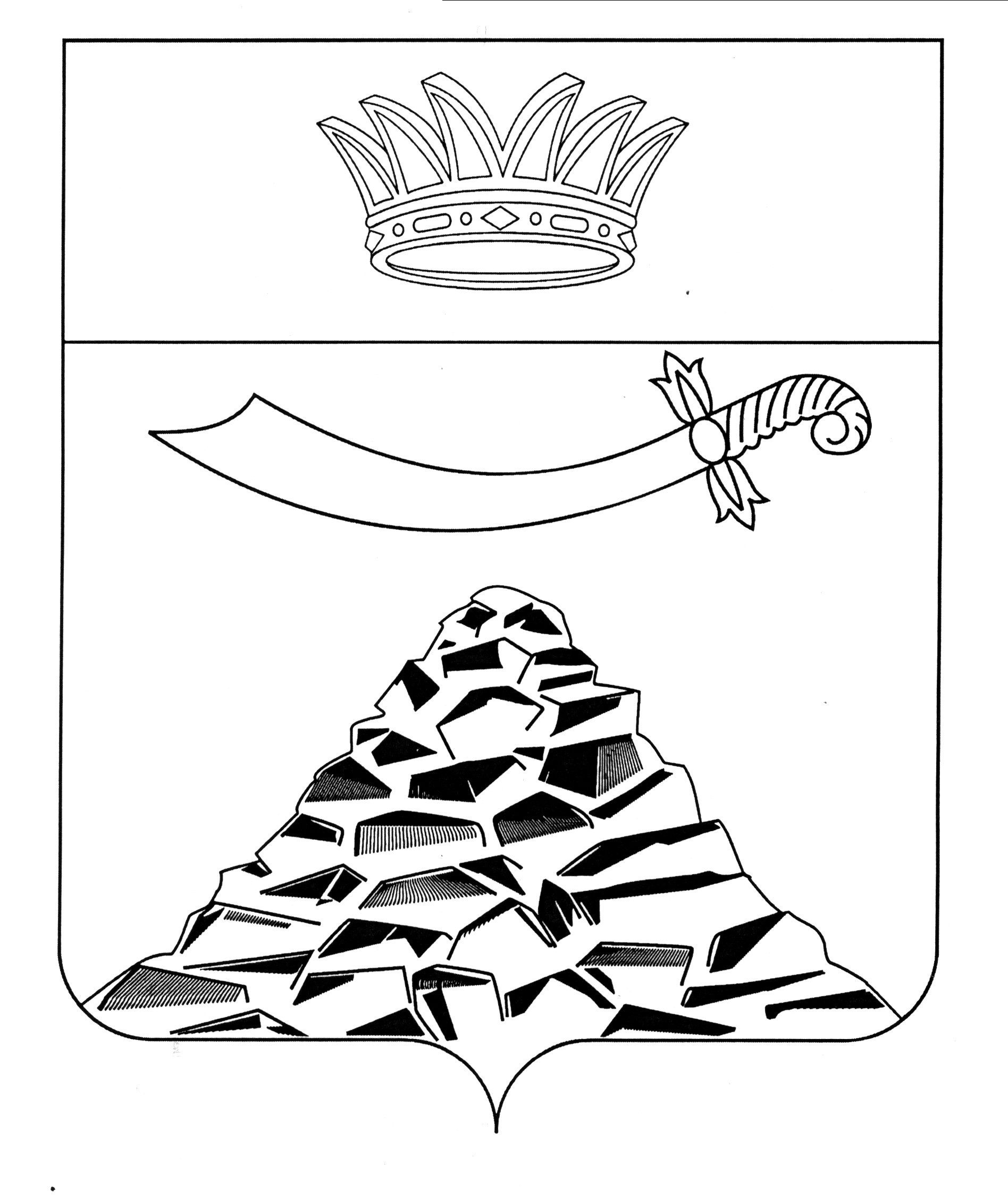 ПОСТАНОВЛЕНИЕАДМИНИСТРАЦИИ МУНИЦИПАЛЬНОГО ОБРАЗОВАНИЯ 
«ЧЕРНОЯРСКИЙ РАЙОН»АСТРАХАНСКОЙ ОБЛАСТИот 07.09.2022г.№ 206   с. Черный Яр       В соответствии постановлением администрации муниципального образования «Черноярский район» от 19.02.2021 №68 «О Порядке предоставления субсидий из бюджета муниципального образования «Черноярский район» на осуществление капитальных вложений в объекты капитального строительства муниципальной собственности муниципального образования «Черноярский район» или приобретение объектов недвижимого имущества в собственность муниципального образования «Черноярский район» муниципальными бюджетными учреждениями, муниципальными автономными учреждениями и муниципальными унитарными предприятиями», администрация муниципального образования «Черноярский район» ПОСТАНОВЛЯЕТ:1. Предоставить муниципальному бюджетному учреждению «Старт» из бюджета муниципального образования «Черноярский район» субсидию на осуществление капитальных вложений в объекты капитального строительства  муниципальной собственности муниципального образования «Черноярский район»: строительство объекта «Водоснабжение села Соленое Займище Черноярского района Астраханской области» муниципального образования «Черноярский сельсовет» Черноярского района» в 2022 году в сумме 94 314 271 рубль 77 копеек.2. Отделу финансов и бюджетного планирования администрации муниципального образования «Черноярский район» (Л. В. Степанищева), осуществляющего функции главного распорядителя бюджетных средств  муниципального образования «Черноярского район», заключить с муниципальным бюджетным учреждением «Старт» (А.В.Павлов) дополнительное соглашение о предоставлении  субсидии из бюджета муниципального образования «Черноярский район» на осуществление капитальных вложений в объекты  капитального строительства или приобретение объектов недвижимого имущества муниципальной собственности муниципального образования «Черноярский район».3.  Начальнику организационного отдела администрации муниципального образования «Черноярский район» (О. В. Сурикова) обнародовать настоящее постановление в соответствии с Положением «О порядке ознакомления граждан с нормативными правовыми актами органов местного самоуправления МО «Черноярский район», путем размещения на официальном сайте администрации МО «Черноярский район».4. Постановление вступает в силу со дня его официального обнародования.5. Контроль за исполнением настоящего постановления  оставляю за собой.И.о. Главы  района                                        	        С.И.НикулинО предоставлении субсидии из бюджетамуниципального образования «Черноярский район»на осуществление капитальных вложений в объекты капитального строительства муниципальной собственности муниципального образования «Черноярский район» 